FinalSELECTBOARD MEETING MINUTESOCTOBER 6TH, 2021Flag Salute 6:00PM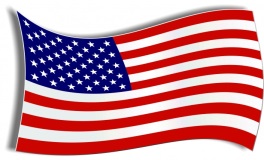 CALLED TO ORDER:  Geoff Johnson called the meeting to order at 6:01PM ROLL CALL:  Board Members - Nancy Hatch, Bill Rand, Lee Bryant, Gerald Folster & Geoff Johnson, Chair- Present   All presentAdministrative Assistant- Deborah Hodgins – PresentGUEST:NoneEXECUTIVE SESSION: NoneMINUTES:  Approve the September 7th, 2021 Selectboard meeting minutes Geoff/Gerald 5/0 to approve as writtenADMINISTRATIVE ASSISTANT REPORT:Abatement for M Schoppee – The board voted to approve the abatement recommendations from Mark Gibson, Geoff/Lee 5/0Letters from MRC – InformationalLocal Fiscal Recovery Program Update – The town has received $47,791.15 of their $90,000. Monthly Reports- InformationalCemetery Committee – Debbie mentioned to the board the cemetery committee and the town sexton and the town clerk need to get together and have a meeting.  In this meeting they could make sure each of them are on the same page as to what is expected of each other.Broadband – Debbie contacted Mr. Varney and he gave the timeline update.  Starting November the Grants will be submitted, pole licensing/permits are in the works now.  ACO REPORT:Quarterly report was given to - InformationalCEO:See attached reportEDDINGTON FIRE: Report is informationalPLANNING BOARD:Draft copy of September 1st, 2021 meeting- InformationalCOMPREHENSIVE REPORT:Draft copy of September 1st, 2021 meeting - InformationalNEW BUSINESS:  New Town Clerk – Nancy made a motion to hire Nicole MacFarlind Lee second 5/0 Nicole comes to us with 8 years of service/experience as Municipal Clerk. 
OLD BUSINESS:  Road update – Lee stated that Bruckoff Rd is coming to completion.  They found clay which was an unknown, that has been removed and fabric placed down.  Completion date is 3 weeks.TIF COMMITTEE:WORSHOP:Election workshop Oct 12-13th will be remote. NEXT MEETING:Survey of roads – Set a time to go over roads, Lee & Geoff or one other selectpersonGet Policy of meeting protocolPUBLIC COMMENTS:Joel ButterfieldJohn WilliamsApproved at the NovAdjourned:  6:15PMBy: Geoff/Lee 5/0Approved as written at the December 7th, 2021 Selectboard meeting 5/0